Технологическая карта урока русского языка в 8 классеУчитель: Нардед С.М.Тема урока: «Определенно-личные предложения»Дата проведения:10.12.2019 г.Тип урока: «Открытие» нового знания.Образовательные технологии: здоровьесбережения, дифференцированного подхода в обучении, педагогика сотрудничества, исследовательской деятельности, индивидуальной и коллективной деятельности обучающихся.  Цель урока: научиться находить в текстах односоставные предложения и определять их вид.. Задачи урока.Образовательные: Научиться различать односоставные определенно-личные предложенияРазвивать умение формулировать определение понятий.Обогащать словарный запас учащихся.Совершенствовать орфографические и умения.Развивающие: Осуществление системно-деятельностного подхода.Развитие внимания.Формирование УУД (личностных, регулятивных, познавательных):развитие умений анализировать, сравнивать, обобщать;развивать умение применять новые знания;развитие творческих, речевых способностей учащихся;формирование логических умений;развитие умения опираться на уже известное, на свой субъективный опыт.Воспитательные: Воспитание интереса и уважения к русскому языку;Воспитание ценностного отношения к слову;Развитие коммуникативных УУД: создание благоприятной атмосферы поддержки и заинтересованности, уважения и сотрудничества.Планируемые образовательные результаты.Личностные: Уважительное отношение к родному языку.Стремление к речевому самосовершенствованию.Способность к самооценке на основе критерия успешности.Метапредметные: 
1. Способность свободно, правильно излагать свои мысли в устной форме.2. Взаимодействие с окружающими людьми в процессе совместного выполнения задачи, участия в обсуждении. Предметные: 
1. Опознавать односоставные предложения, определять виды и способы выражения главного члена предложения, анализировать и характеризовать виды односоставных предложений, их структурные и смысловые особенности, моделировать определенно-личные предложения.2. Свободно, правильно излагать свои мысли в устной форме. 4. Участвовать в речевом общении с соблюдением норм речевого этикета.Ресурсное обеспечение: «Русский язык. 8 класс», учебник для общеобразовательных учреждений в двух частях; авторы-составители - Баранов М.Т., Ладыженская Т.А., Тростенцова Л.А. и др., М.: Просвещение, 2018г.- компьютер,- проектор,- раздаточный материал,- словари русского языка (орфографический, толковый);План урока.Оргмомент (2 мин.)Словарная работа (5 мин)Актуализация знаний (7 мин.)Изучение нового материала (10 мин.)Физминутка (1-2 мин.)Закрепление изученного материала (10 мин.)Домашнее задание (2 мин.)Рефлексия. (1-3 мин.)Ход урокаЭтапыДеятельность учителяДеятельность обучающихсяПринципы системно-деятельностного подхода, формируемые УУД1. Мотивационно-ориентированныйЦель этапа: проверить готовность к уроку, создать положительный эмоциональный настрой обучающихся, мотивация на учение, создание ситуации успеха.- Дорогие ребята, здравствуйте! Рада всех приветствовать! (Слайд№2)Не привыкайте к чудесам, –Дивитесь им, дивитесь.Не привыкайте к небесамГлазами к ним тянитесь,Приглядывайтесь к облакам,Прислушивайтесь к птицам,Прикладывайтесь к родникам, –Ничто не повторится!За мигом миг, за шагом шагВпадайте в изумленье.Все будет так – и все не такчерез одно мгновенье!- Сегодня на уроке мы будем  удивляться, приглядываться, тянуться к знаниям, будем писать красиво, грамотно, обращать внимание на все детали, оценивать работу друг друга по критериям.    Проверяют свою готовность к уроку, настраиваются на урок.Принцип психологической комфортности.Коммуникативные:- умение слушатьЛичностные:- ценностно-нравственная ориентация (настрой на работу, установление доброжелательных отношений в коллективе, контакта с классом).Регулятивные:-научатся контролировать организацию своего рабочего места.2. Словарная работа.Цель этапа: повторение правописания словарных слов и определение темы урока и цели совместной деятельности.- - Мне только что пришло СМС (Слайд№3) Пр…бываем в Третьяково на поезде, пр…ходящем ровно в 10.00 на пр…городный вокзал. Если не возникнут непр…двиденные обстоятельства, в 10.30 будем в вашей школе и сможем пр…ступить к работе.Шлём пламенный пр..вет. Односоставные предложения.- Попробуем прочитать его. А для этого нам надо правильно вставить буквы. Что для этого необходимо знать?(В какой части слова они пропущены и условия выбора).У нас сегодня с вами урок взаимного обучения, поэтому некоторые ребята сейчас получат индивидуальные задания на карточках, которые затем проверят консультанты..А с остальными будет работать………, она попробует себя в роли учителя. Она подобрала интересный материал, предложения из стихотворений Лермонтова и составила выборочный диктант.Выборочный диктант: (Проводит ученик) К доске пойдет …………Записываем в тетрадях выборочный диктант. Задание: На слух определить, односоставное или двусоставное предложение и выписать в тетрадь только односост., подчеркнуть в них сказуемое и определить, глаголом какого лица оно выражено.Проверьте диктант друг у друга, оцените. (Слайд- Какие местоимения здесь умалчиваются?- Можно ли определить личность, исполняющую действие?- Как же называются такие предложения?Это и есть тема урокаКонсультанты, соберите карточки.- -А как вы думаете, почему в стихотворениях Лермонтова так много опр-лич предложений? С какой целью он их использует?Объясняют правописание слов(я, ты, вы)(Да, так как окончания глаголов указывают на лицо и число местоимений. Значит, можно представить говорящего или собеседника)Формулируют тему и цель урока.(Их употребление делает речь более живой, непринужденной, выразительной и помогает передать состояние души поэта).Принцип деятельности.Познавательные:общеучебные:- самостоятельное выделение и формулирование познавательной темы;логические:- анализ объектов с целью определения темы урока;Коммуникативные:-умение строить связное высказывание.3. Актуализация знаний.Цель этапа: подготовка мышления обучающихся к осознанию нового способа действия.Организует повторение:Но прежде чем мы запишем тему полностью, вспомним, на какие группы делятся предложения по наличию главных членов?- Какие группы предложений мы уже изучили?Готовит к восприятию нового материала:Посмотрите внимательно на картинки и скажите, что их объединяет/ что общего?Отвечают на вопросы.Познавательные:-общеучебные:- структурирование знаний;-умение адекватно, осознанно строить высказывание-логические:-анализ объектов с целью выделения признаков;-умение представлять связи между составляющими предмета изучения (синтез);-обобщение наблюдений;Регулятивные:-оценка –выделение и осознание того, что уже усвоено и что ещё подлежит усвоению-целеполаганиеКоммуникативные:-умение слушать и вступать в диалог;-умение полно и точно выражать свои мысли;-умение аргументировать свое мнение, приводить доказательства.4. Изучение нового материала.Цель этапа: знакомство с условиями выбора приставок пре-, при-.- Попробуйте догадаться, о каком типе односоставных предложений говорит Ломоносов: “Умолчание местоимений личных перед спрягаемыми формами глагола к украшению и важности служит” (об определенно-личных.)Организует самостоятельную работу обучающихся в парах.Поработаем в парах (прочитать теоретический материал учебника, заполнить таблицу «знал»-«узнал»-«есть вопросы»)Что нового узнали из учебного материала? А как эти знания нам пригодятся в дальнейшем в жизни?Работают самостоятельно в парах Изучают теоретический материал учебника, заполняют таблицу (техника «инсерт»).Работают с информацией, представленной в форме текста.Передают знания друг другу.Участвуют в обсуждении проблемных вопросов, формируют собственное мнение и аргументируют его.Оцените работу друг друга (на полях карандашом).Принципы деятельности , вариативности и творчества.Познавательные:-общеучебные:-поиск и выделение необходимой информации;-смысловое чтение, определение основной и второстепенной информации;-умение применять информацию для решения практических задач.-структурирование знаний;-умение адекватно, осознанно строить устное высказывание.Регулятивные:-планирование своей деятельности;-волевая саморегуляция–мобилизация сил к преодолению трудностей;-коррекция;-контроль.Коммуникативные:- планирование учебного сотрудничества;- разрешение конфликтов;- управление поведением партнёра;- умение полно и точно выражать свои мысли, владение монологической и диалогической речью;- умение аргументировать свои высказывания и приводить соответствующие доводыЛичностные:- ценностно-нравственная ориентация (настрой на работу, установление доброжелательных отношений в группе).5. Физкультминутка. Цель этапа: снятие физического и эмоционального напряжения.После физкультминутки настраивает на следующий этап урока.Учитель называет слова с приставками пре- или при-.А теперь все вместе встаньте, присмотритесь, руки медленно поднимите, пригните пальчики, распрямите их, руки вниз опустите.-Какие предложения по составу я использовала во время физминутки?Физкультминутка «Приставочки».Учащиеся мимикой, жестами, движениями повторяют сказанные слова.Определенно-личныеРегулятивные:-саморегуляция;Коммуникативные:- управление поведением партнёраЛичностные:- ценностно-нравственная ориентация (настрой на работу, установление доброжелательных отношений в классе)6.Применения знаний и умений в новой ситуации.Цель этапа: закрепление условий выбора приставок пре-, при-, применение способов действий, вызвавших затруднения.Организует деятельность по закреплению и применению новых знаний. Обеспечивает контроль за выполнением заданий. Проводит инструктаж по проверке.2. Поработаем в группах1. Ваша младшая сестра обратилась с просьбой помочь изготовить на новогоднюю елку украшение. Составьте для неё инструкцию изготовления снежинки из бумаги, используя определенно-личные предложения.2. Твой младший брат пойдёт в новую школу. Составь для него маршрут, используя определенно-личные предложения- Какими формами выражены сказуемые в односоставных предложениях? (СЛАЙД№ )-Почему предложения называются определенно-личные?(СЛАЙД№ )Строят монологическое высказывание по теме.Осуществляют самопроверку, сравнивают с эталоном.Работают группойОсуществляют самооценку собственной учебной деятельности, соотносят цель, результаты, степень их соответствия.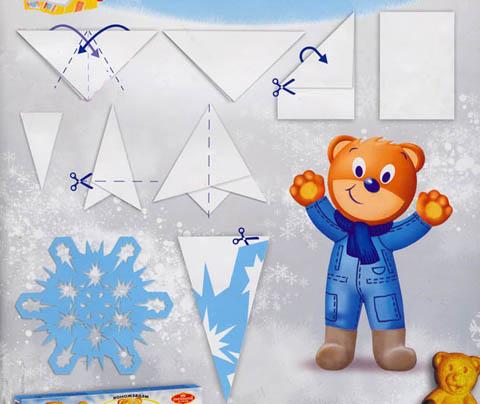 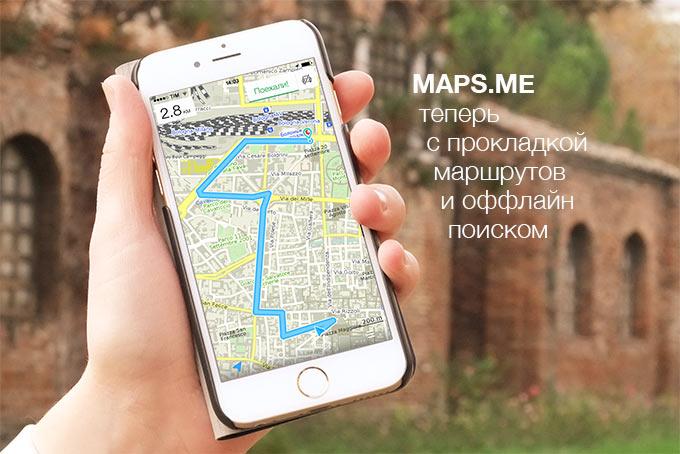 Принципы деятельности, непрерывности, вариативности, обратной связиПознавательные:общеучебные:- умение применять информацию для решения практических задач;- умение адекватно, осознанно строить устное высказывание;- выбор наиболее эффективных способов решения поставленной задачи;- умение строить доказательства;- рефлексия способов и условий действиялогические:- анализ объектов с целью выделения признаков и их классификация;- умение представлять связи между составляющими предмета изучения (синтез)Регулятивные:- контроль в форме сличения способа действия с эталоном с целью обнаружения отклонения от эталона- коррекция;- оценка – выделение и осознание обучающимися того, что уже усвоено и что ещё подлежит усвоению, осознание качества и уровня усвоения;- волевая саморегуляция – мобилизация сил к преодолению препятствий.Коммуникативные:- сотрудничество в поиске информации;- умение полно и точно выражать свои мысли, - - владение монологической и диалогической речью;- умение аргументировать свои высказывания и приводить соответствующие доводыЛичностные:- самоопределение;- развитие познавательного интереса, ситуации самоконтроля, создание ситуации успеха;- развитие творческого мышления.7. Домашнее задание.Даёт комментарий к выполнению задания. (Слайд№10)Для всех: § 31;На выбор:1.составить инструкции по изготовлению салатов (рецепт), советы по уходу за одеждой, инструкции по изготовлению новогодней игрушки, используя определенно-личные предложения.2. Выписать определенно-личные предложения из инструкций по применению домашних бытовых приборовЗаписывают домашнее задание:Учащиеся выбирают задание из предложенных учителем с учетом индивидуальных возможностей.https://kedem.ru/recipe/salads/ - рецепты салатовhttp://himchist.spb.ru/pressa/pressa10/ - расшифровка ярлычков на одеждеhttp://www.maam.ru/detskijsad/tvorcheskii-proekt-s-instrukcijami-po-izgotovleniyu-igrushek-i-ukrashenii-k-novomu-godu-i-rozhdestvu.html - изготовление новогодней игрушкиПринцип психологической комфортности.Познавательные:- выбор наиболее эффективных способов решения поставленной задачи в зависимости от условийРегулятивные:- прогнозирование;- оценка – выделение и осознание обучающимися того, что уже усвоено и что ещё подлежит усвоению, осознание качества и уровня усвоения;Личностные:- самооценка на основе успешности8. Рефлексивно-оценочный.Цель этапа: осознание обучающимися своей учебной деятельности, самооценка результатов деятельности своей и всего класса.Организует рефлексию.Наш урок подошел к концу. Давайте подведем итоги.Выполнили мы поставленные цели? Молодцы!Что дал вам сегодняшний урок? Поделитесь своими впечатлениями. А для этого прошу вас продолжить фразу: «Сегодня на уроке…»Ребята, можно и мне закончить эту фразу. Сегодня на уроке я была довольна вашей работой, вашими ответами.Осталось поставить оценки.Сложите оценки, полученные за урок, и поделите сумму на количество оценок. Средний балл поставьте в тетрадь.Осуществляют самооценку собственной учебной деятельности, соотносят цель, результаты, степень их соответствия.Принцип обратной связи.Регулятивные:- оценка – выделение и осознание обучающимися того, что уже усвоено и что ещё подлежит усвоению, осознание качества и уровня усвоения;- оценка процесса и результата деятельности.Личностные:- самооценка на основе успешности;- адекватное понимание причин успеха/неуспеха в учебной деятельности.